ПриложениеУТВЕРЖДЕНпостановлением администрации Шкотовского муниципального районаот 10.06.2016 № 173-НПААдминистративный регламент предоставления муниципальной услуги: «Прием заявлений и постановка на учет детей в целях зачисления в муниципальные образовательные организации, реализующие основные образовательные программы дошкольного образования»1. Общие положенияАдминистративный регламент предоставления муниципальным казенным учреждением «Управление образованием» Шкотовского муниципального района муниципальной услуги «Прием заявлений и постановка на учет детей в целях зачисления в муниципальные образовательные организации, реализующие основные образовательные программы дошкольного образования» (далее – административный регламент) устанавливает стандарт предоставления муниципальной услуги: состав, последовательность и сроки выполнения административных процедур, требования к порядку их выполнения, в том числе особенности выполнения административных процедур в электронной форме, формы контроля за исполнением административного регламента, досудебный (внесудебный) порядок обжалования решений и действий (бездействия) органа, предоставляющего муниципальную услугу, а также должностных лиц или муниципальных служащих.Заявителями могут быть физические лица либо их уполномоченные представители, обратившиеся в орган, предоставляющий муниципальные услуги, с запросом о предоставлении муниципальной услуги, выраженным в устной, письменной или электронной форме (далее – Заявители).Муниципальная услуга предоставляется муниципальным казенным учреждением «Управление образованием» Шкотовского муниципального района (далее – Управление). Место нахождения и почтовый адрес Управления: ул. Аллея Труда, 15, г. Большой Камень, Приморский край, 692820.Электронный адрес Управления: shk@mo.primorsky.ruТелефон Управление: 8 (42335) 5-37-56, 8 (42335) 5-07-11.Режим работы Управления: 08-00 –17-15 – понедельник–четверг, 08-00 – 16-00 – пятница.Суббота, воскресенье, праздничные дни – нерабочие дни.Обеденный перерыв с 12.00 до 13.00.Информирование о порядке предоставлении муниципальной услуги осуществляется:- на официальном сайте администрации Шкотовского муниципального района;- в муниципальных бюджетных дошкольных образовательных учреждениях (далее – МБДОУ);- в Управлении. Информация о порядке предоставления муниципальной услуги размещается на информационных стендах в Управлении и МБДОУ и содержит следующие информационные материалы:сведения о предоставляемой муниципальной услуге;порядок обжалования действий (бездействия) и решений, осуществляемых (принятых) в ходе предоставления муниципальной услуги;блок-схема, отображающая последовательность прохождения всех административных процедур;перечень документов, которые Заявитель должен представить для предоставления муниципальной услуги;образцы заполнения документов;адреса, номера телефонов и факса, график работы, адрес электронной почты Управления, МБДОУ;перечень оснований для отказа в предоставлении муниципальной услуги;настоящий административный регламент.2. Стандарт предоставления муниципальной услугиНаименование муниципальной услуги – «Прием заявлений и постановка на учет детей в целях зачисления в муниципальные образовательные организации, регламентирующие основные образовательные программы дошкольного образования» (далее – муниципальная услуга).Результатом предоставления муниципальной услуги является:постановка на учет детей, нуждающихся в предоставлении места в МБДОУ и выдача уведомления (приложение 1);выдача направления (путевки) в МБДОУ (приложение 2);Сроки предоставления муниципальной услуги:прием заявлений о постановке на учет ребенка, нуждающегося в предоставлении места в МБДОУ, (далее – заявление) и постановка на учет детей, нуждающихся в предоставлении места в МБДОУ, – в день обращения Заявителя;выдача направления (путевки) в МБДОУ – в день обращения заявителя, в порядке очередности, исходя из даты рождения ребенка и даты постановки на учет.Отказ в предоставлении муниципальной услуги оформляется в письменном виде, и выдается или направляется заявителю посредством почтовой связи, электронной почты не позднее 3 дней со дня принятия решения.Правовыми основаниями для предоставления муниципальной услуги являются:Федеральный закон от 29.12.2012 N 273-Ф3 «Об образовании в Российской Федерации»;Федеральный закон от 24.07.1998 N 124-ФЗ «Об основных гарантиях прав ребёнка в Российской Федерации»;Федеральный закон от 27.07.2010 N 210-ФЗ «Об организации предоставления государственных и муниципальных услуг»;Федеральный закон от 06.10.2003 N 131-ФЗ «Об общих принципах организации местного самоуправления в Российской Федерации»;Указ Президента Российской Федерации от 07.05.2012 N 601 «Об основных направлениях совершенствования системы государственного управления»;постановление Правительства Российской Федерации от 24.10.2011 N 861 «О федеральных государственных информационных системах, обеспечивающих предоставление в электронной форме государственных и муниципальных услуг (осуществление функций)»;постановление Правительства Российской Федерации от 25.01.2013 N 33 «Об использовании простой электронной подписи при оказании государственных и муниципальных услуг»;распоряжение Правительства Российской Федерации от 17 декабря 2009 г. N 1993-р «Об утверждении Сводного перечня первоочередных государственных и муниципальных услуг, предоставляемых органами исполнительной власти субъектов РФ и органами местного самоуправления в электронном виде, а также услуг, предоставляемых в электронном виде учреждениями субъектов РФ и муниципальными учреждениями»;приказ Министерства образования и науки Российской Федерации от 30.08.2013 N 1014 «Об утверждении Порядка организации и осуществления образовательной деятельности по основным общеобразовательным программам – образовательным программам дошкольного образования»;приказ Министерства образования и науки Российской Федерации от 08.04.2014 N 293 «Об утверждении Порядка приема на обучение по образовательным программам дошкольного образования»;письмо Министерства образования и науки РФ от 8 августа 2013 г. № 08-1063 «О рекомендациях по порядку комплектования дошкольных образовательных учреждений».Перечень документов, необходимых для предоставления муниципальной услуги, которые Заявитель предоставляет самостоятельно:Письменное заявление по установленной форме о предоставлении муниципальной услуги с согласием Заявителя на обработку персональных данных; заявление о постановке может быть направлено также в электронной форме через портал автоматизированной информационной системы «Электронная школа Приморья» по адресу http://dnevniki.shkolapk.ru (далее – электронная база).Оригинал и копию документа, подтверждающего личность Заявителя (законного представителя).Оригинал и копию свидетельства о рождении ребенка или документ, подтверждающий родство Заявителя (или законность представления прав ребенка). Оригинал и копию свидетельства о регистрации ребенка по месту жительства или по месту пребывания на закрепленной территории или документ, содержащий сведения о регистрации ребенка по месту жительства или по месту пребывания.Родители (законные представители) детей, являющихся гражданами РФ, не зарегистрированных на закреплённой территории, дополнительно к заявлению предъявляют оригинал свидетельства о рождении ребёнка либо заверенную в установленном порядке копию документа, подтверждающего родство Заявителя (или законность представления прав обучающегося).Документ, подтверждающий право на внеочередной или первоочередной прием в МБДОУ (для Заявителей, обладающих этим правом). Перечень категорий граждан, имеющих право на внеочередной и первоочередной прием в МБДОУ, приведен в приложении 3.Родители (законные представители) ребёнка, являющиеся иностранными гражданами или лицами без гражданства и не зарегистрированные на закреплённой территории, дополнительно к заявлению предъявляют заверенную в установленном порядке копию документа, подтверждающего родство Заявителя (или законность представления прав обучающегося), и документ, подтверждающий право Заявителя на пребывание в РФ.Иностранные граждане и лица без гражданства все документы представляют на русском языке или вместе с заверенным в установленном порядке переводом на русский язык. Родители (законные представители) детей имеют право по своему усмотрению представлять другие документы, в том числе медицинское заключение о состоянии здоровья ребёнка.Требование предоставления других документов в качестве основания для приёма детей в Учреждение не допускается.Перечень оснований для отказа в приеме документов, необходимых для предоставления муниципальной услуги.Отказ Управления в приеме документов не допускается.Перечень оснований для отказа в предоставлении муниципальной услуги:не предоставлены документы, необходимые для предоставления муниципальной услуги, указанные в пункте 2.6,заявление не соответствует форме (приложение 4), содержит исправления,текст письменного обращения, посланного по почте либо переданного в электронном виде, не поддаётся прочтению, о чём сообщается Заявителю в течение 3 дней с момента поступления заявления в Управление, если его почтовый или электронный адрес поддаётся прочтению.Заявитель не является родителем (законным представителем) ребенка, опекуном, попечителем или юридическим лицом – законным представителем несовершеннолетнего гражданина. Муниципальная услуга предоставляется без взимания платы с Заявителей.Максимальное время ожидания в очереди при подаче документов, на прием к специалисту для получения консультаций не превышает 15 минут.Регистрация заявления о предоставлении муниципальной услуги осуществляется специалистом Управления в течение 15 минут с момента поступления заявления.Требования к помещениям, в которых предоставляются муниципальные услуги, к залу ожидания, местам для заполнения запросов о предоставлении муниципальной услуги, информационным стендам с образцами их заполнения и перечнем документов, необходимых для предоставления каждой муниципальной услуги.Требования к размещению и оформлению помещения Управления.Помещение должно быть оснащено стульями, столами.Требования к размещению и оформлению визуальной, текстовой информации.Тексты информационных материалов печатаются удобным для чтения шрифтом, без исправлений, наиболее важные места выделяются (подчеркиваются).Требования к оборудованию мест ожидания.У входа в помещения, которые используются для предоставления муниципальной услуги, для Заявителей предусматриваются места ожидания, которые должны соответствовать комфортным условиям и оптимальным условиям для работы специалистов. В местах ожидания на видном месте размещаются схемы расположения средств пожаротушения и путей эвакуации Заявителей и специалистов.Требования к оформлению входа в помещение.Вход в здание оформляется табличкой, информирующей о наименовании организации, предоставляющего муниципальную услугу, режиме его работы.Требования к местам информирования Заявителей, получения информации и заполнения необходимых документов.Места для информирования Заявителей и заполнения необходимых документов оборудуются информационными стендами, стульями и столами для возможности оформления документов. Стенды должны быть максимально заметны, хорошо просматриваемы и функциональны. На столах размещаются формы документов, канцелярские принадлежности.Требования к беспрепятственному доступу инвалидов.Для обслуживания лиц с ограниченными физическими возможностями по желанию таких лиц услуга предоставляется по месту их проживания или в дистанционном режиме, либо принимаются согласованные с обществом инвалидов меры по обеспечению доступа таких лиц к месту получения услугиПоказатели доступности и качества муниципальной услуги.Основными требованиями к информированию граждан являются:достоверность предоставляемой информации;четкость в изложении информации;полнота информации;наглядность форм предоставляемой информации;удобство и доступность получения информации;оперативность предоставления информации.Информирование граждан организуется следующим образом:индивидуальное информирование;личное информирование.Информирование проводится в форме:устного информирования;письменного информирования;размещения информации на сайте.Индивидуальное устное информирование граждан осуществляется работниками Учреждения, а также специалистами МКУ «Управление образованием» ШМР при обращении граждан за информацией:при личном обращении;по телефону.Специалист, осуществляющий индивидуальное устное информирование, должен принять все необходимые меры для дачи полного ответа на поставленные вопросы, а в случае необходимости с привлечением других специалистов. Время ожидания граждан при индивидуальном устном информировании не может превышать 15 минут. Индивидуальное устное информирование каждого гражданина специалист осуществляет не более 15 минут.В случае если для подготовки ответа требуется продолжительное время, специалист, осуществляющий устное информирование, может предложить гражданину обратиться за необходимой информацией в письменном виде, через Интернет, либо назначить другое удобное для гражданина время для устного информирования.Звонки от граждан по вопросу информирования о порядке предоставления муниципальной услуги принимаются в соответствии с графиком работы Управления. Разговор не должен продолжаться более 15 минут.Индивидуальное письменное информирование при обращении граждан в Учреждение или МКУ «Управление образованием» ШМР осуществляется путем почтовых отправлений.Ответ направляется в письменном виде или по электронной почте (в зависимости от способа доставки ответа, указанного в письменном обращении, или способа обращения заинтересованного лица за информацией). Письменное обращение рассматривается в течение 30 дней со дня регистрации письменного обращения.Публичное устное информирование осуществляется с привлечением средств массовой информации, радио, телевидения (далее – СМИ).Публичное письменное информирование осуществляется путем публикации информационных материалов в СМИ, размещение на официальном Интернет-сайте Администрации Шкотовского муниципального района, на Интернет-сайтах МБДОУ, путем использования информационных стендов, размещающихся в Управлении, МБДОУ.Информационный стенд в МБДОУ оборудуется в доступном месте и содержит следующую обязательную информацию:адрес Администрации Шкотовского муниципального района, в т. ч. адрес Интернет-сайта, номера телефонов, электронной почты муниципального казенного учреждения «Управление образованием» Шкотовского муниципального района, специалистов Управления;процедуры предоставления муниципальной услуги в текстовом виде.Показателем доступности муниципальной услуги является возможность ее получения путем письменного и личного обращения. Показателем качества муниципальной услуги является предоставление ее в соответствии с требованиями действующего законодательства Российской Федерации.Муниципальная услуга может предоставляться в электронной форме при обращении в многофункциональный центр по предоставлению муниципальных услуг в соответствии с требованиями действующего законодательства и в соответствии с соглашениями, заключенными между многофункциональным центром и администрацией Шкотовского муниципального района.Права Заявителей при получении муниципальной услуги.При получении муниципальной услуги Заявители имеют право на:1) получение муниципальной услуги своевременно и в соответствии со стандартом предоставления муниципальной услуги;2) получение полной, актуальной и доступной информации о порядке предоставления муниципальной услуги, в том числе в электронной форме;3) получение муниципальной услуги в электронной форме, если это не запрещено законом, а также в иных формах, предусмотренных законодательством по выбору Заявителя;4) досудебное (внесудебное) рассмотрение жалоб (претензий) в процессе получения муниципальной услуги;5) получение муниципальной услуги в многофункциональном центре, с момента его образования, в соответствии с соглашениями, заключенными между многофункциональным центром и Управлением (далее – соглашения о взаимодействии), с момента вступления в силу соответствующего соглашения о взаимодействии;6) получение результатов предоставления муниципальной услуги с использованием информационно-телекоммуникационных технологий, за исключением случаев, когда такое получение запрещено законодательством.Особенности предоставления муниципальной услуги в многофункциональном центре.Предоставление муниципальной услуги в многофункциональном центре осуществляется в соответствии с действующим законодательством по принципу «единого окна», в соответствии с которым предоставление муниципальной услуги осуществляется после однократного обращения Заявителя о предоставлении услуги, а взаимодействие с органами, предоставляющими государственные услуги или органами, предоставляющими муниципальные услуги, осуществляется многофункциональным центром без участия Заявителя в соответствии с нормативными правовыми актами и соглашением о взаимодействии между многофункциональным центром и органами предоставляющими услугу.Особенности предоставления муниципальной услуги в электронной форме.При предоставлении муниципальной услуги в электронной форме осуществляется предоставление в установленном порядке информации Заявителям и обеспечение доступа Заявителя к сведениям о муниципальной услуге:1) о взаимодействии органов, предоставляющих государственные услуги, органов, предоставляющих муниципальные услуги, иных государственных органов, органов местного самоуправления, организаций, участвующих в предоставлении муниципальной услуги;2) получение Заявителем результата предоставления муниципальной услуги, если иное не установлено законодательством.В целях предоставления муниципальных услуг в электронной форме основанием для начала предоставления муниципальной услуги является подача Заявителем запроса и иных документов, необходимых для предоставления муниципальной услуги в электронном виде, и прием таких документов с использованием единого портала муниципальных услуг.В ходе предоставления муниципальной услуги Заявитель вправе получать информацию о ходе выполнения муниципальной услуги, в том числе о взаимодействие органов, предоставляющих государственные услуги, органов, предоставляющих муниципальные услуги, организаций, участвующих в предоставлении муниципальной услуги, и Заявителя.Данная информация может быть получена Заявителем на базе информационных систем, включая государственные и муниципальные информационные системы, составляющие информационно-технологическую и коммуникационную инфраструктуру.3. Состав, последовательность и сроки выполнения административных процедур, требований к порядку их выполнения, в том числе особенности выполнения административных процедур в электронной форме.Последовательность действий при предоставлении муниципальной услуги приведена в блок–схеме (приложение 5).Предоставление муниципальной услуги включает в себя следующие административные процедуры:приём и регистрация в электронной базе специалистом Управления документов, необходимых для предоставления услуги;выдача уведомления о постановке на учет ребенка, нуждающегося в предоставлении места в МБДОУ;выдача направления (путевки) – в процессе комплектования МБДОУ.Приём и регистрация заявления с прилагаемыми документами.Основанием для начала административной процедуры по приему заявления и документов, приложенных к ним, является личное обращение родителя (законного представителя) несовершеннолетнего в возрасте до 7 лет в Управление с заявлением на имя директора о постановке на учет ребенка, нуждающегося в предоставлении места в МБДОУ и документами, приложенными к ним, а также по почте или в электронном виде.При личном обращении Заявителя должностное лицо Управления или работник МФЦ проверяет наличие представленных документов, указанных в пункте 12 настоящего административного регламента. Должностное лицо Управления выдает Заявителю уведомление о постановке на учет для предоставления места в МБДОУ.Если услуга предоставляется через МФЦ или с его участием, то при поступлении заявления в МФЦ он обеспечивает её передачу в Управление в порядке и сроки, которые установлены соглашением о взаимодействии между администрацией и МФЦ, но не позднее следующего рабочего дня со дня поступления заявления.Общий максимальный срок приёма документов не должен превышать 15 минут.При поступлении заявления в электронном виде специалист Управления:регистрирует заявление;подтверждает факт получения заявления ответным сообщением в электронном виде с указанием даты и регистрационного номера;При подаче заявления в электронном виде Заявитель:в течение 30 дней с момента подачи заявления предоставляет документы, указанные в пункте 2.6. настоящего регламента в Управление.Если Заявитель в течение 30 дней с момента подачи заявления в электронном виде, не предоставил в Управление документы, указанные в пункте 2.6., то заявление не вносится в электронную базу.Регистрация заявления осуществляется специалистом Управления в день поступления запроса.На основании заявлений родителей (законных представителей) о постановке на учет детей, нуждающихся в предоставлении места в МБДОУ, формируется электронной база. Формирование электронной базы осуществляется должностным лицом Управления по дате подачи заявления родителями (законными представителями) и дате рождения ребенкаКонтингент воспитанников МБДОУ формируется в соответствии с возрастом по состоянию на 01 сентября текущего года.Комплектование МБДОУ будущими воспитанниками производится в период с 01 мая по 01 июля текущего года. В остальные месяцы года комплектование осуществляется при наличии свободных мест в МБДОУ.Направления (путевки) в МБДОУ выдаются родителям (законным представителям) только при наличии документа, удостоверяющего личность, должностным лицом в Управлении.Время ожидания родителей (законных представителей) в очереди для получения направления не должно превышать 30 минут.Продолжительность приёма родителей (законных представителей) у должностного лица при получении направления не должна превышать 5 минут.Для зачисления в МБДОУ родителям (законным представителям) необходимо в течение 10 рабочих дней со дня выдачи направления (путевки) подать заявление о зачислении ребенка в МБДОУ. В случае неявки родителя (законного представителя) в МБДОУ в течение указанных 10 рабочих дней без уважительной причины направление (путевка) считается недействительным.При отказе родителей (законных представителей) от направления (путевки) ребёнка в предложенное МБДОУ или при отсутствии их письменного согласия, поступление ребёнка в МБДОУ переносится на следующий учебный год с сохранением даты постановки на учёт.4. Формы контроля за исполнением административного регламентаТекущий контроль за соблюдением последовательности действий, определяемых административными процедурами по предоставлению муниципальной услуги, и принятием решений осуществляется специалистом, ответственным за организацию работы по предоставлению муниципальной услуги.Периодичность осуществления текущего контроля составляет один раз в год.Контроль за полнотой и качеством предоставления муниципальной услуги включает в себя проведение проверок, выявление и устранение нарушений прав Заявителей, рассмотрение, принятие решений и подготовку ответов на заявления Заявителей, содержащих жалобы на решения, действия (бездействие) должностных лиц.Проверки полноты и качества предоставления муниципальной услуги осуществляются на основании правовых актов (приказов) Управления.Проверки могут быть плановыми (осуществляться на основании годовых планов работы Управления и внеплановыми).Плановые проверки проводятся в соответствии с планом работы Управления, но не чаще одного раза в два года. Внеплановые проверки проводятся в случае поступления в Управление обращений физических или юридических лиц с жалобами на нарушения их прав и законных интересов.Для проведения проверки полноты и качества проведения муниципальной услуги директором Управления в течение 3 дней формируется комиссия, в состав которой включаются не менее 3 специалистов Управления. Проверка предоставления муниципальной услуги проводится в течение 3 дней.Результаты деятельности комиссии оформляются в виде акта, в котором отмечаются выявленные недостатки и предложения по их устранению.По результатам проведенных проверок в случае выявления нарушений прав Заявителей осуществляется привлечение виновных лиц к ответственности в соответствии с законодательством Российской Федерации. Акт подписывается всеми членами комиссии.5. Досудебное (внесудебное) обжалование Заявителем решений и действий (бездействий) органа, предоставляющего муниципальную услугу, должностного лица либо муниципального служащегоЗаявитель имеет право на обжалование действий и (или) бездействия должностных лиц, ответственных за предоставление муниципальной услуги, в досудебном (внесудебном) порядке.Досудебный (внесудебный) порядок обжалования, установленный настоящим разделом, применяется ко всем административным процедурам настоящего регламента, в том числе Заявитель вправе обратиться с жалобой в случае:1) нарушения срока регистрации запроса заявителя о предоставлении муниципальной услуги;2) нарушения срока предоставления муниципальной услуги;3) требования у заявителя документов, не предусмотренных нормативными правовыми актами Российской Федерации, нормативными правовыми актами Приморского края, правовыми актами Шкотовского муниципального района для предоставления муниципальной услуги;4) отказа в приеме документов, предоставление которых предусмотрено нормативными правовыми актами Российской Федерации, нормативными правовыми актами Приморского края, правовыми актами Шкотовского муниципального района для предоставления муниципальной услуги, у заявителя;5) отказа в предоставлении муниципальной услуги, если основания отказа не предусмотрены федеральными законами и принятыми в соответствии с ними иными нормативными правовыми актами Российской Федерации, нормативными правовыми актами Приморского края, правовыми актами Шкотовского муниципального района;6) затребования с заявителя при предоставлении муниципальной услуги платы, не предусмотренной нормативными правовыми актами Российской Федерации, нормативными правовыми актами Приморского края, правовыми актами Шкотовского муниципального района;7) отказа органа, предоставляющего муниципальную услугу, должностного лица органа, предоставляющего муниципальную услугу, в исправлении допущенных опечаток и ошибок в выданных в результате предоставления муниципальной услуги документах либо нарушение установленного срока таких исправлений.Основанием для начала процедуры досудебного (внесудебного) обжалования является жалоба заявителя на решения, действия (бездействие) Управления, принятые (осуществляемые) в ходе предоставления муниципальной услуги, которая может быть подана:непосредственно директору Управления, в письменной форме на бумажном носителе по адресу: 692802, г. Большой Камень, ул. Аллея Труда, 15;в электронной форме, в том числе по электронной почте shk@mo.primorsky.ru;через многофункциональный центр.Жалоба может быть принята при личном приеме Заявителя. Личный прием проводится:директором Управления по адресу: г. Большой Камень, ул. Аллея Труда, 15; часы приема: понедельник с 13-10 час до 15-00 час (время местное).В случае подачи жалобы при личном приеме Заявитель представляет документ, удостоверяющий его личность в соответствии с законодательством РФ.Жалоба должна содержать:1) наименование органа, предоставляющего муниципальную услугу, либо должностного лица органа, предоставляющего муниципальную услугу, решения и действия (бездействие) которых обжалуются;2) фамилию, имя, отчество (последнее – при наличии), сведения о месте жительства заявителя – физического лица либо наименование, сведения о месте нахождения заявителя – юридического лица, а также номер (номера) контактного телефона, адрес (адреса) электронной почты (при наличии) и почтовый адрес, по которым должен быть направлен ответ заявителю;3) сведения об обжалуемых решениях и действиях (бездействии) органа, предоставляющего муниципальную услугу, либо должностного лица органа, предоставляющего муниципальную услугу;4) доводы, на основании которых заявитель не согласен с решением и действием (бездействием) органа, предоставляющего муниципальную услугу, либо должностного лица органа, предоставляющего муниципальную услугу. Заявителем могут быть представлены документы (при наличии), подтверждающие доводы заявителя, либо их копии.В случае, если жалоба подается через представителя Заявителя, также представляется документ, подтверждающий полномочия на осуществление действий от имени Заявителя. В качестве документа, подтверждающего полномочия на осуществление действий от имени Заявителя, могут быть представлены:1) оформленная в соответствии с законодательством РФ доверенность (для физических лиц);2) оформленная в соответствии с законодательством РФ доверенность, заверенная печатью заявителя и подписанная руководителем заявителя или уполномоченным этим руководителем лицом (для юридических лиц);3) копия решения о назначении или об избрании либо приказа о назначении физического лица на должность, в соответствии с которым такое физическое лицо обладает правом действовать от имени заявителя без доверенности.Жалоба Заявителя подлежит регистрации не позднее следующего рабочего дня со дня ее поступления в Управление. Жалоба рассматривается в течение 15 рабочих дней со дня ее регистрации.В случае обжалования отказа в приеме документов у Заявителя, либо в исправлении допущенных опечаток и ошибок в выданных в результате предоставления муниципальной услуги документах – в течение 5 рабочих дней со дня её регистрации.По результатам рассмотрения жалобы Управление принимает решение об удовлетворении жалобы либо об отказе в ее удовлетворении.При удовлетворении жалобы лицо, уполномоченное на ее рассмотрение, принимает исчерпывающие меры по устранению выявленных нарушений, в том числе по выдаче Заявителю результата муниципальной услуги, не позднее 5 рабочих дней со дня принятия решения, если иное не установлено законодательством РФ.Не позднее дня, следующего за днем принятия решения по жалобе, Заявителю в письменной форме и по желанию Заявителя в электронной форме направляется мотивированный ответ о результатах рассмотрения жалобы.В случае установления в ходе или по результатам рассмотрения жалобы признаков состава административного правонарушения, или признаков состава преступления должностное лицо, уполномоченное на рассмотрение жалоб, незамедлительно направляет соответствующие материалы в органы прокуратуры.Решение, принятое директором Управления по результатам рассмотрения жалобы на решения и действия (бездействие) специалистов Управления, может быть обжаловано Заявителем в органы прокуратуры либо в судебном порядке.Приложение 1к административному регламенту предоставления муниципальной услуги «Прием заявлений и постановка на учет детей в целях зачисления в муниципальные образовательные организации, реализующие основные образовательные программы дошкольного образования» № 173-НПА от 10.06.2016 г.Уведомлениео постановке на учёт детей, нуждающихся в предоставлении места в МБДОУУважаемый (-ая) _______________________________________ уведомляем Вас о том,(Ф.И.О. Заявителя)ребенок _____________________________________________ поставлен на учёт детей,(Ф.И.О. ребенка)нуждающихся в предоставлении места в _______________________________________________________________________________________ в 20___-20___ учебном году. (наименование МБДОУ)Размер месячной родительской платы за присмотр и уход за детьми в МБДОУ Шкотовского муниципального района, реализующих образовательную программу дошкольного образования, _______ рублей (в соответствии с постановлением администрации ШМР № _________ от ____________).Регистрационный номер заявления __________. (http://dnevniki.shkolapk.ru/)Специалист МКУ «Управление образованием» / ____________________ / __________(Ф.И.О. специалиста)	(подпись)Тел. 8 (42335) 50711Приложение 2к административному регламенту предоставления муниципальной услуги «Прием заявлений и постановка на учет детей в целях зачисления в муниципальные образовательные организации, реализующие основные образовательные программы дошкольного образования» № 173-НПА от 10.06.2016 г.Направление (путевка) в МБДОУРебёнок _____________________________________________________ года рождения направляется в МБДОУ № _____ _____________________________________________«____» _________________ г.п. 3.7. Для зачисления в МБДОУ родителям (законным представителям) необходимо в течение 10 рабочих дней со дня выдачи направления (путевки) подать заявление о зачислении ребенка в МБДОУ. В случае неявки родителя (законного представителя) в МБДОУ в течение указанных 10 дней без уважительной причины направление (путевка) считается недействительным.Приложение 3к административному регламенту предоставления муниципальной услуги «Прием заявлений и постановка на учет детей в целях зачисления в муниципальные образовательные организации, реализующие основные образовательные программы дошкольного образования» № 173-НПА от 10.06.2016 г.Перечень категорий граждан, имеющих право на внеочередной и первоочередной прием в МБДОУЛьготные категории детей на внеочередное или первоочередное предоставление места в МБДОУ.Дети, родители (законные представители) которых имеют право на внеочередное зачисление ребенка в учреждение:дети граждан, подвергшихся воздействию радиации вследствие катастрофы на Чернобыльской АЭС (Закон Российской Федерации от 15 мая 1991 года № 1244-1 «О социальной защите граждан, подвергшихся воздействию радиации вследствие катастрофы на Чернобыльской АЭС»);дети граждан из подразделений особого риска, а также семей, потерявших кормильца из числа этих граждан (постановление Верховного Совета Российской Федерации от 27 декабря 1991 года № 2123-1);дети прокуроров (Федеральный закон от 17 января 1992 года № 2202-1 «О прокуратуре Российской Федерации»);дети судей (Закон Российской Федерации от 26 июня 1992 года № 3132-1 «О статусе судей в Российской Федерации»);дети сотрудников Следственного комитета Российской Федерации (Федеральный закон от 28 декабря 2010 года № 403-ФЗ «О Следственном комитете Российской Федерации»).Дети, родители (законные представители) которых имеют право на первоочередное зачисление ребенка в учреждение:дети из многодетных семей (Указ Президента Российской Федерации от  05 мая 1992 года № 431 «О мерах по социальной поддержке семей»);- дети-инвалиды и дети, один из родителей которых является инвалидом (Указ Президента Российской Федерации от 02 октября 1992 года № 1157 «О дополнительных мерах государственной поддержки инвалидов»);дети военнослужащих, проходящих военную службу по контракту, уволенных с военной службы при достижении ими предельного возраста пребывания на военной службе, состоянию здоровья или в связи с организационно-штатными мероприятиями (Федеральный закон от 27 мая 1998 года № 76-ФЗ «О статусе военнослужащих»);дети сотрудников полиции (Федеральный закон от 07 февраля 2011 года № 3-ФЗ «О полиции»);дети сотрудника полиции, погибшего (умершего) вследствие увечья или иного повреждения здоровья, полученных в связи с выполнением служебных обязанностей (Федеральный закон от 07 февраля 2011 года № 3-ФЗ «О полиции»);дети сотрудника полиции, умершего вследствие заболевания, полученного в период прохождения службы в полиции (Федеральный закон от 07 февраля 2011 года № 3-ФЗ «О полиции»);дети гражданина Российской Федерации, уволенного со службы в полиции вследствие увечья или иного повреждения здоровья, полученных в связи с выполнением служебных обязанностей и исключивших возможность дальнейшего прохождения службы в полиции (Федеральный закон от 07 февраля 2011 года № 3-ФЗ «О полиции»);дети гражданина Российской Федерации, умершего в течение одного года после увольнения со службы в полиции вследствие увечья или иного повреждения здоровья, полученных в связи с выполнением служебных обязанностей, либо вследствие заболевания, полученного в период прохождения службы в полиции, исключивших возможность дальнейшего прохождения службы в полиции (Федеральный закон от 07 февраля 2011 года № 3-ФЗ «О полиции»);дети сотрудников органов внутренних дел, не являющихся сотрудниками полиции (Федеральный закон от 07 февраля 2011 года № 3-ФЗ «О полиции»);дети сотрудников, имеющих специальные звания и проходящих службу в учреждениях и органах уголовно-исполнительной системы, федеральной противопожарной службе Государственной противопожарной службы, органах по контролю за оборотом наркотических средств и психотропных веществ и таможенных органах Российской Федерации (Федеральный закон от 30 декабря 2012 года № 283-Ф3 «О социальных гарантиях сотрудникам некоторых федеральных органов исполнительной власти и внесении изменений в отдельные законодательные акты Российской Федерации»);дети сотрудника, имевшего специальное звание и проходившего службу в учреждениях и органах уголовно-исполнительной системы, федеральной противопожарной службе Государственной противопожарной службы, органах по контролю за оборотом наркотических средств и психотропных веществ и таможенных органах Российской Федерации, погибшего (умершего) вследствие увечья или иного повреждения здоровья, полученных в связи с выполнением служебных обязанностей (Федеральный закон от 30 декабря 2012 года № 283-ФЗ «О социальных гарантиях сотрудникам некоторых федеральных органов исполнительной власти и внесении изменений в отдельные законодательные акты Российской Федерации»);дети сотрудника, имевшего специальное звание и проходившего службу в учреждениях и органах уголовно-исполнительной системы, федеральной противопожарной службе Государственной противопожарной службы, органах по контролю за оборотом наркотических средств и психотропных веществ и таможенных органах Российской Федерации, умершего вследствие заболевания, полученного в период прохождения службы в учреждениях и органах (Федеральный закон от 30 декабря 2012 года № 283-ФЗ «О социальных гарантиях сотрудникам некоторых федеральных органов исполнительной власти и внесении изменений в отдельные законодательные акты Российской Федерации»);дети гражданина Российской Федерации, имевшего специальное звание и проходившего службу в учреждениях и органах уголовно-исполнительной системы, федеральной противопожарной службе Государственной противопожарной службы, органах по контролю за оборотом наркотических средств и психотропных веществ и таможенных органах Российской Федерации, уволенного со службы в учреждениях и органах вследствие увечья или иного повреждения здоровья, полученных в связи с выполнением служебных обязанностей и исключивших возможность дальнейшего прохождения службы в учреждениях и органах (Федеральный закон от 30 декабря 2012 года № 283-Ф3 «О социальных гарантиях сотрудникам некоторых федеральных органов исполнительной власти и внесении изменений в отдельные законодательные акты Российской Федерации»);дети гражданина Российской Федерации, имевшего специальное звание и проходившего службу в учреждениях и органах уголовно-исполнительной системы, федеральной противопожарной службе Государственной противопожарной службы, органах по контролю за оборотом наркотических средств и психотропных веществ и таможенных органах Российской Федерации, умершего в течение одного года после увольнения со службы в учреждениях и органах вследствие увечья или иного повреждения здоровья, полученных в связи с выполнением служебных обязанностей, либо вследствие заболевания, полученного в период прохождения службы в учреждениях и органах, исключивших возможность дальнейшего прохождения службы в учреждениях и органах (Федеральный закон от 30 декабря 2012 года № 283-ФЗ «О социальных гарантиях сотрудникам некоторых федеральных органов исполнительной власти и внесении изменений в отдельные законодательные акты Российской Федерации»);дети одиноких матерей (в свидетельстве о рождении ребенка отсутствует запись об отце или предоставлена справка из органа записи актов гражданского состояния о том, что запись об отце внесена по указанию матери) (Поручение Президента Российской Федерации от 04 мая 2011 года Пр-1227).В целях социальной поддержки работников МБДОУ, в семьях которых воспитываются дети раннего и дошкольного возраста, преимущественное право на внеочередное зачисление в МБДОУ предоставляется сотрудникам МБДОУ на период работы в данном детском саду.Приложение 4к административному регламенту предоставления муниципальной услуги «Прием заявлений и постановка на учет детей в целях зачисления в муниципальные образовательные организации, реализующие основные образовательные программы дошкольного образования» № 173-НПА от 10.06.2016 г.Директору МКУ «Управление образованием»
Шкотовского муниципального района________________________________________	(Ф.И.О. директора)от ____________________________________________________________________________,(Ф.И.О. Заявителя)проживающего (-ей) по адресу:_____________________________________________________________________________________________телефон: ________________________________Заявлениео постановке на учёт ребенка, нуждающегося в предоставлении места в МБДОУ.Ребенок __________________________________________________________________ __________________________________________________________________________(Ф.И.О. ребенка, дата рождения)Прошу поставить на учет для зачисления в1.______________________________________________________________________(наименование дошкольного образовательного учреждения, являющегося основным для Заявителя)2.________________________________________________________________________3._______________________________________________________________________(наименование дошкольных образовательных учреждений, являющихся дополнительными для Заявителя)Дата желаемого зачисления ________________ г.К заявлению прилагаю:1. копия свидетельства о рождении ребенка;2. __________________________________________________________________________________________________________________________________________________Способ информирования Заявителя (необходимое отметить): По телефону_______________  По электронной почте ________________________Дата подачи заявления: «___» ________ 20___ г.	 _________________________(подпись Заявителя)Согласие родителя (законного представителя) на обработку персональных данных несовершеннолетнегоЯ, ____________________________________________________________________________(Ф.И.О. Заявителя)проживающий (-ая) по адресу: _____________________________________________________________________________________________________________________________________Паспорт: серия _______ № ________ Выдан (кем и когда): ______________________________________________________________________________, являюсь законным представителем ____________________________ на основании ст. 64 п. 1 Семейного кодекса РФ.(Ф.И.О. ребенка)Настоящим даю свое согласие на обработку муниципальное казенное учреждение «Управление образованием» Шкотовского муниципального района (далее –Управление) моих персональных данных и персональных данных моего несовершеннолетнего ребенка ___________________________________________ и подтверждаю, что давая такое согласие, я действую своей волей и в своем интересе.Согласие распространяется на следующую информацию: мои фамилия, имя, отчество, год, месяц, день и место рождения, адрес, телефон, электронная почта; фамилия, имя, отчество, дата рождения, адрес, номер свидетельства о рождении моего ребенка.Согласие на обработку персональных данных дается мною исключительно в целях получения муниципальной услуги «Прием заявлений и постановка на учет детей в целях зачисления в муниципальные образовательные организации, реализующие основные образовательные программы дошкольного образования», в том числе получения информации о ходе оказания услуги, в том числе в электронном виде. Настоящее Согласие предоставляется на осуществление следующих действий в отношении персональных данных ребенка: сбор, систематизацию, накопление, хранение, уточнение (обновление, изменение), использование (только в указанных выше целях), распространение (в том числе передача), обезличивание, блокирование, уничтожение, а также осуществление любых иных действий с персональными данными в соответствии с действующим законодательством.Обработка персональных данных осуществляется Управлением следующими способами:• обработка персональных данных с использованием средств автоматизации;• обработка персональных данных без использования средств автоматизации (неавтоматизированная обработка).При обработке персональных данных Управление не ограничено в применении способов их обработки. Настоящим я признаю и подтверждаю, что в случае необходимости предоставления персональных данных для достижения указанных выше целей третьему лицу, а равно как при привлечении третьих лиц к оказанию услуг в указанных целях, передаче Управлению принадлежащих ему функций и полномочий иному лицу, Управление вправе в необходимом объеме раскрывать для совершения вышеуказанных действий информацию обо мне лично таким третьим лицам, их агентам и иным уполномоченным ими лицам, а также предоставлять таким лицам соответствующие документы, содержащие такую информацию. Также настоящим признаю и подтверждаю, что настоящее согласие считается данным мною любым третьим лицам, указанным выше, с учетом соответствующих изменений, и любые такие третьи лица имеют право на обработку персональных данных на основании настоящего согласия. Настоящее согласие дается до истечения сроков хранения соответствующей информации или документов, содержащих указанную выше информацию, определяемых в соответствии с действующим законодательством Российской Федерации и нормативными документами Управление. Данное Согласие может быть отозвано мной в любой момент по моему письменному заявлению.Я подтверждаю, что, давая настоящее согласие, я действую по своей воле и в интересах ребенка, законным представителем которого являюсь.Дата «____» ____________ 20 ___ г. 		_____________ ______________________(подпись) 		(расшифровка подписи)Приложение 5к административному регламенту предоставления муниципальной услуги «Прием заявлений и постановка на учет детей в целях зачисления в муниципальные образовательные организации, реализующие основные образовательные программы дошкольного образования» № 173-НПА от 10.06.2016 г.БЛОК-СХЕМАпоследовательности действий при выполнении административных процедур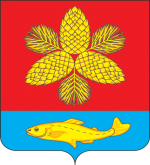 МУНИЦИПАЛЬНОЕ КАЗЕННОЕУЧРЕЖДЕНИЕ«УПРАВЛЕНИЕ ОБРАЗОВАНИЕМ»Шкотовскогомуниципального районаул. Аллея Труда, 15. г. Большой КаменьПриморский крайТел./факс: 5-37-56E-mail: shk@mо.primorsky.ruОКПО 44177202 ОГРН 1022500580981ИНН 2503016794 КПП 250301001от __________ г. № ______НАПРАВЛЕНИЕ (ПУТЕВКА) В МБДОУДиректор МКУ «Управление образованием» Шкотовского муниципального района__________(подпись)_____________________(Ф.И.О. директора)